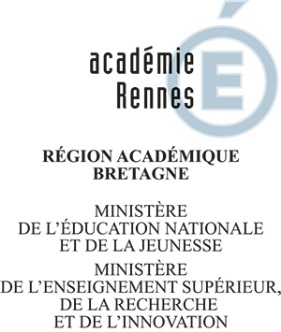 DEMANDE DE RETRAITE ADDITIONNELLEDES PERSONNELS DES ETABLISSEMENTS D’ENSEIGNEMENT PRIVES SOUS CONTRAT AVEC L’ETAT( article 6 du décret n°2005-1233 du 30 septembre 2005) MADAME           MONSIEURNOM-PRENOM : NOM DE FAMILLE : DATE NAISSANCE : N° INSEE : ADRESSE : CODE POSTAL : COMMUNE : NUMERO DE TELEPHONE : DERNIER ETABLISSEMENT D’EXERCICE : (nom et ville) INSTITUTEUR            PROFESSEUR DES ECOLESDEPARTEMENT : DATE DE DEPART A LA RETRAITE : Je, soussigné(e) Madame/Monsieur,demande à bénéficier du régime additionnel de retraite institué par l’article 3 de la loi n° 2005-5 du 5 janvier 2005 à compter de la date de mon admission à la retraite indiquée ci-dessus (régime général de la sécurité sociale ou RETREP) ou à la date de la présente demande si celle-ci est formulée postérieurement à la date d’admission à la retraite.Fait à 						Le SIGNATURE